                                       О ПРЕИМУЩЕСТВАХ НАЛИЧИЯ ПРОФСОЮЗА В  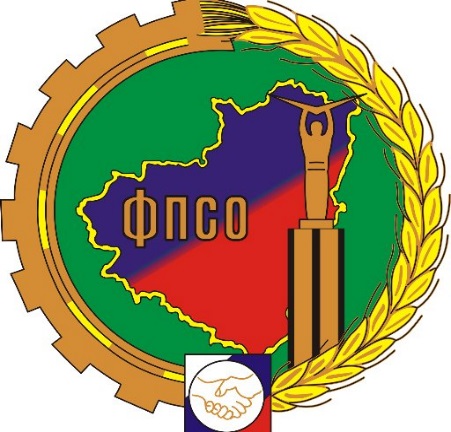                             ОРГАНИЗАЦИИ.                                               ЧТО ДАЕТ НАЛИЧИЕ ПРОФСОЮЗА                                  РАБОТОДАЛЕЛЮ?Создание позитивного  имиджа организации через цивилизованные отношения работодателя и работника.Повышение имиджа и привлекательности организации в глазах партнеров, повышение доверия и конкурентоспособности организации.Повышения имиджа организации в регионе и отрасли.Повышение шансов на победу при участии в конкурсах, в том числе конкурсов профессионального мастерства.Укрепление авторитета, имиджа руководителя организации.Укрепление корпоративной культуры, чувства единой команды у сотрудников, повышение ответственности и дисциплинированности работников организации, поддержка коллективом действий работодателя.Положительное влияние на мотивацию к труду.Осуществление совместного контроля со стороны работодателя и профсоюза над ситуацией в организации; предсказуемость и управляемость процессов, происходящих в социально-трудовой сфере.Решение социальных вопросов через механизм заключения коллективного договора.ПРОФСОЮЗ – профессиональный переговорщик, он получает право выступать от имени трудового коллектива и заключать коллективный договор, что экономит время работодателя и работников на переговоры по заработной плате и условиям труда.                                    РАБОТОДАТЕЛЬ!            Создав условия для профсоюза в организации,     Вы можете использовать эту силу в своих интересах!!!Я РУКОВОДИТЕЛЬ – НУЖЕН ЛИ МНЕ   ПРОФСОЮЗ?Как руководитель я знаю:Из трех равнозначных,  необходимых для успешного ведения дела, ресурсов – материальных, человеческих и финансовых – только человеческие ресурсы могут влиять, воздействовать на все остальные.Для меня профсоюз:Это посредник между мною и работниками;Трудовое законодательство РФ и ратифицированные Россией международные конвенции предусматривают участие профсоюза в регулировании трудовых отношений;У нас есть система социального партнерства, я должен в ней участвовать;Профсоюз имеет специалистов, которые знают трудовое законодательство, и может вместе с моими специалистами составить грамотный коллективный договор, положение, локальный нормативный акт;Он обеспечивает донесение информации до каждого работника;Он способствует грамотному разрешению конфликта, если конфликт возник;Он участвует в работе по охране труда и контролирует соблюдение законодательства об охране труда и здоровья работников;Профсоюз организует культурно-массовую и спортивную работу в коллективе.Почему работодатели должны быть заинтересованы в профсоюзе?Ответ на этот вопрос при всей кажущейся его простоте и однозначности все же не так прост. Умные руководители, которые желают благополучия не только себе, но и своим работникам и, не побоимся высокого слова – стране, не имеют аллергии на профсоюз и не видят в нем, а в конечном счете в трудовом коллективе, врага его дела.Эти люди, как говорят в народе, живут сами и дают жить другим. В этих случаях профсоюз платит руководителю той же монетой – честным, добросовестным трудом.Сейчас профсоюз не защищает и не перевоспитывает пьяниц, лодырей, прогульщиков. Теперь он защищает квалифицированный труд и его достойную оплату.Это прекрасно усвоили цивилизованные руководители. Они не спорят с профсоюзом – они ведут с ним диалог.Цель профсоюза в том и состоит, чтобы через диалог согласовать такие социально-трудовые условия, которые бы удовлетворяли и работников, и работодателя.Только профсоюз позволяет на законной основе устранить конфликты между работодателями и работниками, снизить социальную напряженность.Наличие профсоюза для работодателя – это своего рода визитная карточка, свидетельство, что с этой организацией можно работать. Создав профсоюз в организации, мы открываем дорогу с двухсторонним движением.Работодатель, будет иметь дело с членами профсоюза, имеющими не только права, но и конкретные обязанности. Профсоюз желает и стремится добиваться лишь одного: чтобы добросовестный труд работников оценивался работодателем по тем же меркам, что и создаваемые ими товары или оказываемые услуги.